  professional experiencesPERSONAL SKILLS AND COMPETENCEIn compliance with the Italian Legislative Decree no. 196 dated 30/06/2003, I hereby authorize the recipient of this document to use and process my personal details for the purpose of recruiting and selecting staff and I confirm to be informed of my rights in accordance to art. 7 of the ABOVE-MENTIONED decree.curriculum vitae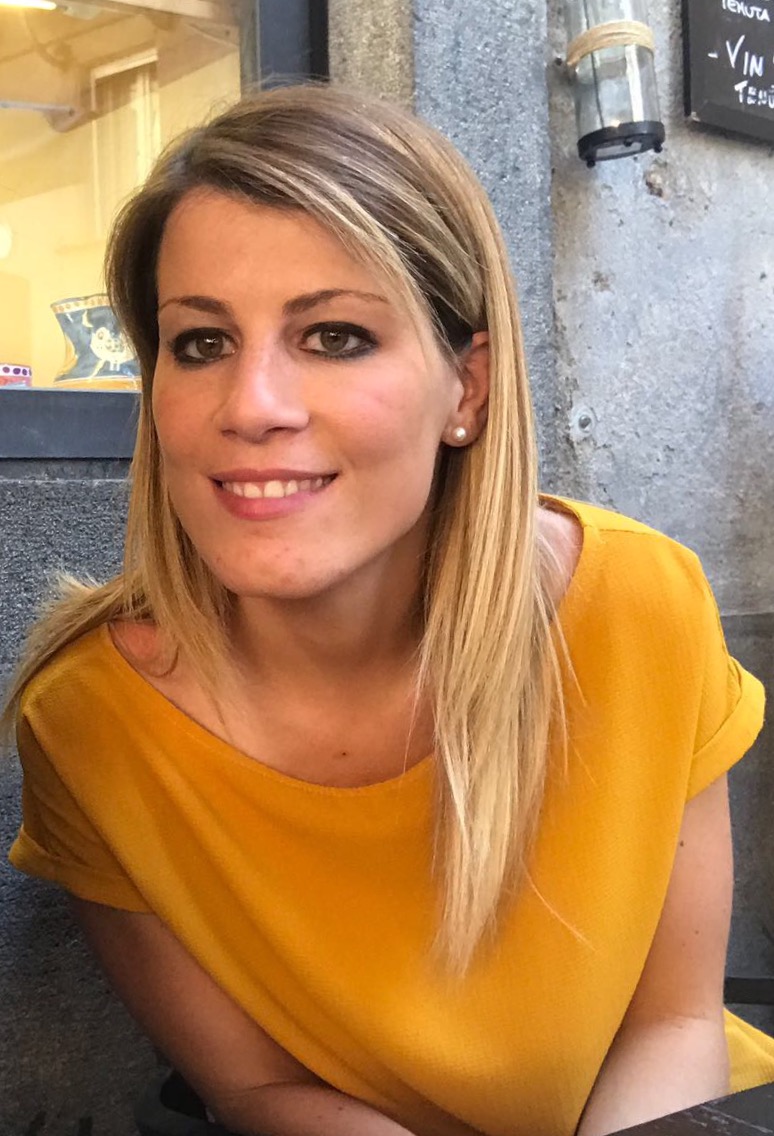 PERSONAL INFORMATIONSName and surname ARIANNA PICCHIOAddress Via di Orvieto, 5 – 05011 allerona scalo (tr)Telephone number +39 329 4036090E-mail traduzioni@ariannapicchio.itSkype arianna.picchioWebsite www.ariannapicchio.itNationality ITALIANDate of birth 4 August 1990 FREELANCE TRANSLATOR EN>IT – FR>IT Fields of specialisationFOOD AND WINE TRANSLATIONSLEGAL AND COMMERCIAL TRANSLATIONSMARKETING TRANSLATIONSTRANSLATIONS FOR TOURISMLETTERS, EMAILS AND GENERAL CONVERSATIONSeducation and training• Dates2004 - 2009• Title of qualification awardedDiploma of accountant and commercial expert• Name and type of organisation providing education and trainingIstituto di Istruzione Superiore Tecnica e Professionale L. MaitaniVia dei Tigli snc – 05019 Orvieto Scalo (TR)• Dates01/10/2009 – 24/02/2014• Title of qualification awardedDegree in Modern Languages• Name and type of organisation providing education and trainingUniversità degli Studi della TusciaVia Santa Maria in Gradi, 4 – 01100 Viterbo (VT)• Dates2009 - 2014• Title of qualification awardedUniversity courses in:Business Economics - Economics and Business Management – International Marketing – Public Law – European Union Law• Name and type of organisation providing education and trainingUniversità degli Studi della TusciaVia Santa Maria in Gradi, 4 – 01100 Viterbo (VT)• Dates2019-2020• Title of qualification awardedMaster in Specialized Translation• Name and type of organisation providing education and trainingScuola Superiore per Interpreti e Traduttori (S.S.I.T.) - PescaraCERTIFICATES• DatesJANUARY 2019 - JUNE 2020• Title of qualification awardedSpecialization Course in Translation - Module: Legal and Commercial Translation, Translation for the Web and Translation for Tourism• Name and type of organisation providing education and trainingS.S.I.T. Scuola Superiore per Interpreti e Traduttori di Pescara• DatesJUNE 2021 - JULY 2021• Title of qualification awardedFood and wine translation• Name and type of organisation providing education and trainingOxford Center Group• DatesAPRIL - MAY 2019• Title of qualification awardedInternational Semester in Legal Studies• Name and type of organisation providing education and trainingUniversità degli Studi della Tuscia di Viterbo• DatesAPRIL - MAY 2019• Title of qualification awardedLegal Translation• Name and type of organisation providing education and trainingSTL Formazione• DatesMARCH-APRIL 2019• Title of qualification awardedLegal Translation• Name and type of organisation providing education and trainingArchomai Edizioni e Formazioni• Dates04/03/2019 – 26/03/2019• Title of qualification awardedTranslate Journalism• Name and type of organisation providing education and trainingSTL Formazione• Dates01/12/2018 – 19/01/2019• Title of qualification awardedAdvanced Training Course in Legal and Commercial Translation• Name and type of organisation providing education and trainingS.S.I.T. Scuola Superiore per Interpreti e Traduttori di Pescara• Dates15/11/2018• Title of qualification awarded“Starting your Translation Business 2018”• Name and type of organisation providing education and trainingProz.com• Dates07/11/2018 – 29/11/2018• Title of qualification awarded“Marketing for Translators and Interpreters”• Name and type of organisation providing education and trainingSTL Formazione• Dates02/10/2018 – 06/10/2018• Title of qualification awardedCertificate of the course “Become a translator”• Name and type of organisation providing education and trainingRegione Umbria with Edizioni dell’Urogallo, Gran Via, Jo March and Aguaplano• Dates26/10/2018• Title of qualification awardedCertificate for the workshop "#TranslatingEurope"• Name and type of organisation providing education and trainingIstituto di Alti Studi SSML Carlo Bo with the European Commission• DatesONGOING• Name and address of employerItalian advertising agencies• Title of qualificationMarketing translations• DatesONGOING• Name and address of employerItalian Companies• Title of qualificationCommercial translation• DatesONGOING• Name and address of employerItalian and International Translating Agency• Title of qualificationLegal and food and wine translations • DatesONGOING• Title of qualificationFreelance translator for Italian wineries• Dates2019-2021• Name and address of employerCentro Studi L’Ateneo di Orvieto• Title of qualificationEnglish, French and Italian teacher• Dates01/07/2014 – 31/12/2019• Name and address of employerRiccardo Cotarella (President of Assoenologi Italia, Président dell’Union Intérnational des Oenologues, Consulent for 100 wineries in Italy and in foreign countries)• Title of qualificationOfficial translator• Dates07/01/2014 – 28/09/2018• Name and address of employerAzienda Vinicola Falesco Srl• Title of qualificationOfficial translator and marketing and PR managerMOTHER TONGUEITALIANCOMPUTER SKILLS AND COMPETENCESoftware:Windows 10 Home, Microsoft Office 365, Adobe Acrobat